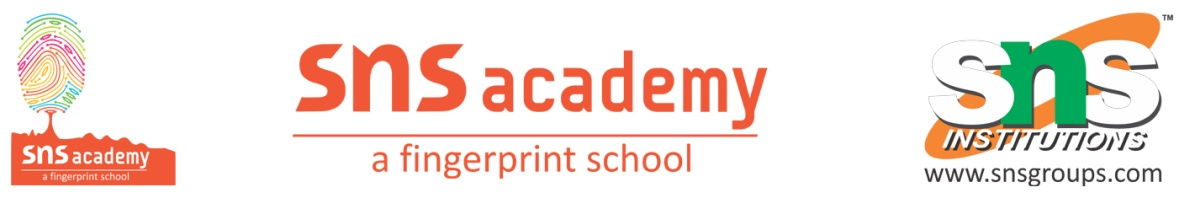 Grade: 3 Subject: EnglishLesson name: The Girl who beat all oddsWorksheet 3I. Choose the correct preposition of place to complete the sentences.1. The cat was sitting_____ the table.a. on        b. between       c. at       d. under2. Helen studied ___ two different schools.a. inside       b. outside        c. at      d. on3. The bird was perched ____ the rooftop.a. at     b. on      c. across         d. beside4. The little girl sat ______ the puppy.a. on      b. under        c. upon          d. beside5. The man was hiding ______ the door.a. across       b. behind         c. on       d. atII. Fill in the blanks with appropriate prepositions from the help box to indicate correct position of objects. (of, under, in front of, behind, through)1. He kept the bag ________ the chair.2. The thief entered the room _________ the window.3. The roof ___ the house was leaking.4. The dog ran _______ the cat.5. There is a church __________ my house.III. Frame sentences to show the use of the given prepositions of place.1. behind---2. at--3. between--4. under—5. over–IV. Underline the prepositions of place in the given sentences.1. I sat under the shade of the tree.2. The cat sat between the two dogs,3. While swimming, she kept her head above the water.4. The kite flew over the building.5. The old man sat on the bench.